#2 ELEMENTS—Love & JoyBig Idea: We need to observe how God is causing love and joy to grow in us and fix the problems hindering them forming in our lives. I. Are you d________ the fruit of God-like love: Agape 1Jo. 4:10-12 A) God-like love is u____________B) God-like love is s____________C) God-like love is f____________ Ephesians 4:32 II. Are you d_________ the treasure of God-given joy John 15:11Keys to discovering and growing joy  Psalm 16:11A) Connect with G___ who is the s________ of joy Isaiah 61:10; Acts 16: 31 & 34; Peter 1:8 B) Identify & confront joy s__________  1. C____________	    2. P__________ 3. T______ Luke 12:15 	    4. W__________ Philippians 4:11-13 C) Discover joy by joining God’s m___________ Luke 15:3-7D) Decide to re-j____-ce!Philippians 3:1; 4:4;1Thessalonians 5:16; Isaiah 49:13; James 1:2-4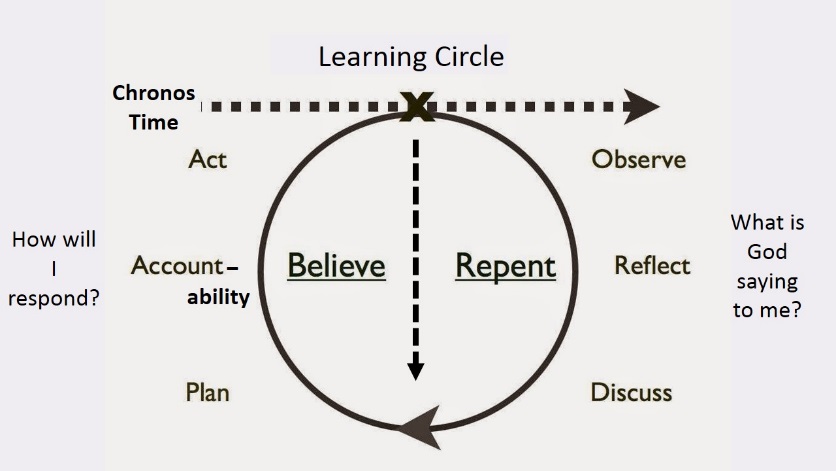 